Publicado en Getafe el 15/06/2020 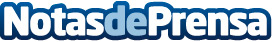 La importancia de la protección de la reputación online personal y corporativa según PabloYglesiasCon la crisis del COVID19, muchas empresas y profesionales han dado por fin el paso adecuado en la digitalización de sus negocios, encontrándose con que en algunos casos la reputación online de la marca estaba totalmente fuera de controlDatos de contacto:Pablo F. Iglesias697722901Nota de prensa publicada en: https://www.notasdeprensa.es/la-importancia-de-la-proteccion-de-la Categorias: Nacional Derecho Marketing Emprendedores E-Commerce Digital http://www.notasdeprensa.es